 LACE UP AGAINST DRUGS                                                  5KGlow Run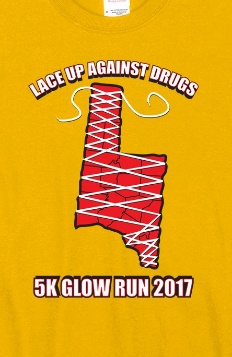 Saturday, April 22, 2017Registration begins at 7:00 p.m.Race Start Time 8:15 P.M. Please join Brown County Youth Drug Prevention Coalition for our 1st Annual Glow RunStart:  Georgetown High School, 987 Mt. Orab Pike, Georgetown, Ohio 45121Entry Fees 5K (Non-Refundable)$15.00 Youth 5 -17$25.00 Early registration (through April 7th)$30.00 April 7th through Day of Race (Shirts cannot be guaranteed day of race) Make checks payable to:  RULH BPAMail the bottom of the registration form to:  Ripley Union Lewis High School, Attn: Tammy Whaley, 1317 S. 2nd Street, Ripley, Ohio 45167Check in & Registration:  Race day registration 7:00 – 8:00 p.m. and same day registration ~~~~~~~~~~~~~~~~~~~~~~~~~~~~~~~~~~~~~~~~~~~~~~~~~~~~~~~~~~~~~~~~~~Name: ___________________________________________________________________Address: ________________________________ City, State, Zip____________________E-mail: ____________________________________________________________________Male: ____________ Female: ____________ Age: _________ Date: of Birth: _________Phone Number: ________________________T-Shirt shirt: YM –YL-AS-AM-AL-AXL-A2L (CIRCLE ONE) T-Shirt only___________$15.00Emergency contact: (required)___________________________ Phone: ____________________Waiver: all registrants are required to sign this waiver. In consideration of the acceptance of my entry, I hereby waive discharge and release on my behalf of my heirs, executors, and assigns, all claims of any nature, including but not limited to damages, actions, whatsoever in any manner arising from my participation at the Glow Run do hereby release the Brown County Youth Drug Prevention Coalition employees, trustees, sponsors, workers, officials and volunteers from any claim whatsoever arising from this event. I agree to abide all the rules of participation and acknowledge that the Brown County Youth Drug Prevention Coalition has the right to refuse or return my entry at its discretion. I attest and verify that I understand the risks involved in such a run/walk and that I am physically fit and have trained adequately in preparation. I give Brown County Drug Prevention Coalition to take my photograph during the event and use it in its publicity, media, and marketing material.Signature: _________________________________________________________________ Date: __________________                                        (Parent signature if under 18 years of age)